Prezydent Miasta Pruszkowa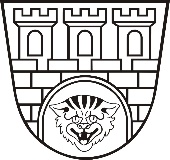 Zarządzenie nr 267/2022Prezydenta Miasta Pruszkowaz dnia 22 listopada 2022 rokuw sprawie powołania Miejskiej Komisji Wyborczej w celu przeprowadzenia wyborów do  Młodzieżowej Rady Miasta Pruszkowa Na podstawie art. 30 ust. 1 ustawy z dnia 8 marca 1990 r. o samorządzie gminnym  (Dz.  U.  z  2022 r. poz. 559, z późn. zm.) w związku z § 14 ust.  2 Statutu   Młodzieżowej  Rady  Miasta w Pruszkowie stanowiącego załącznik do  uchwały Nr XXI.233.2016 z dnia 30  czerwca 2016 roku Rady Miejskiej w Pruszkowie w  sprawie  powołania Młodzieżowej Rady Miasta Pruszkowa i nadania jej Statutu (Dziennik Urzędowy Województwa Mazowieckiego z 2016 roku poz.7513), zmienionej  uchwałą nr  XLIX.557.2018 Rady Miasta Pruszkowa z dnia
27 września 2018 roku (Dziennik Urzędowy Województwa Mazowieckiego  z 2018 roku poz. 9571), zmienionej uchwałą Nr LXII.589.2022 Rady Miasta Pruszkowa z dnia 29  września 2022 roku, (Dz. Urz. Woj. Maz. z  2022 r. poz. 11046) , zarządzam co  następuje:§ 1W celu przeprowadzenia wyborów do Młodzieżowej Rady Miasta Pruszkowa powołuję Miejską Komisję Wyborczą w składzie:1) Małgorzata Widera – Radna Rady Miasta Pruszkowa;2) Anna Wasielewska – Radna Rady Miasta Pruszkowa;3) Edgar Czop - Radny Rady Miasta Pruszkowa;4) Oliwia Pawlicka - przedstawiciel Młodzieżowej Rady Miasta Pruszkowa;5) Michał Radzki - przedstawiciel Młodzieżowej Rady Miasta Pruszkowa;6) Mikołaj Nawrocki - przedstawiciel Młodzieżowej Rady Miasta Pruszkowa;7) Marta Zaręba Worek – Wydział Edukacji;			8) Wojciech Ługowski - Wydział Inicjatyw Społecznych;9) Olga Szyszko – Wydział Inicjatyw Społecznych.§ 2Wykonanie zarządzenia powierza się naczelnikowi Wydziału Inicjatyw Społecznych.§ 3Zarządzenie wchodzi w życie z dniem podpisania i podlega ogłoszeniu w Biuletynie Informacji Publicznej, na tablicy ogłoszeń w siedzibie Urzędu Miasta Pruszkowa, na stronie internetowej www.pruszkow.pl.